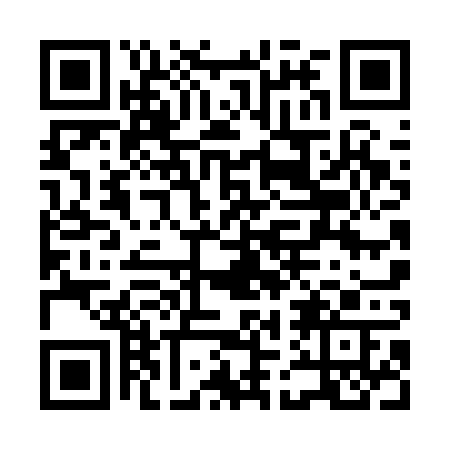 Ramadan times for Tirana, AlbaniaMon 11 Mar 2024 - Wed 10 Apr 2024High Latitude Method: NonePrayer Calculation Method: Muslim World LeagueAsar Calculation Method: ShafiPrayer times provided by https://www.salahtimes.comDateDayFajrSuhurSunriseDhuhrAsrIftarMaghribIsha11Mon4:274:275:5911:513:085:435:437:1012Tue4:254:255:5711:503:095:445:447:1113Wed4:234:235:5511:503:095:465:467:1214Thu4:224:225:5411:503:105:475:477:1315Fri4:204:205:5211:503:115:485:487:1516Sat4:184:185:5011:493:115:495:497:1617Sun4:164:165:4911:493:125:505:507:1718Mon4:154:155:4711:493:125:515:517:1819Tue4:134:135:4511:483:135:525:527:1920Wed4:114:115:4411:483:145:535:537:2121Thu4:094:095:4211:483:145:545:547:2222Fri4:074:075:4011:483:155:555:557:2323Sat4:054:055:3911:473:155:575:577:2424Sun4:044:045:3711:473:165:585:587:2525Mon4:024:025:3511:473:165:595:597:2726Tue4:004:005:3411:463:176:006:007:2827Wed3:583:585:3211:463:176:016:017:2928Thu3:563:565:3011:463:186:026:027:3129Fri3:543:545:2911:453:186:036:037:3230Sat3:523:525:2711:453:196:046:047:3331Sun4:504:506:2512:454:197:057:058:341Mon4:494:496:2312:454:197:067:068:362Tue4:474:476:2212:444:207:077:078:373Wed4:454:456:2012:444:207:087:088:384Thu4:434:436:1912:444:217:107:108:405Fri4:414:416:1712:434:217:117:118:416Sat4:394:396:1512:434:227:127:128:427Sun4:374:376:1412:434:227:137:138:448Mon4:354:356:1212:434:227:147:148:459Tue4:334:336:1012:424:237:157:158:4610Wed4:314:316:0912:424:237:167:168:48